13th Teacher Ed Day			 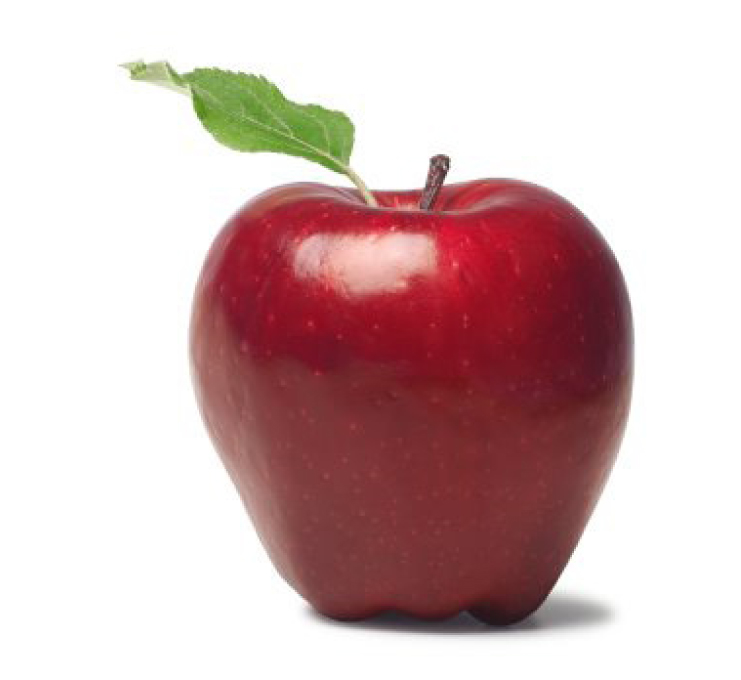 at Millersville UniversityNovember 3, 2017      9:30am-2:00pmLehr Room, Bolger Conference CenterParticipants will:Learn about being an education major.Learn about being a college student.Hear inspiring stories from teachers, administrators, professors and guidance counselors.Take a tour of campus and eat in the dining hall.Interact with college students and ask them questions about their majors and college life.Keynote Speaker---- TBD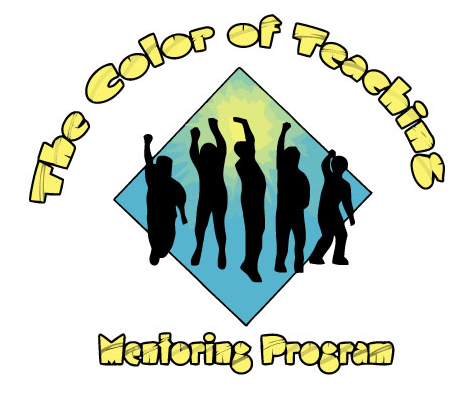 Please submit this registration form by October 27, 2017 to:Miriam Witmer, Ph.D., Color of Teaching Mentoring Program Advisor413 Stayer HallMillersville, PA 17551or via email at Miriam.witmer@millersville.edu  Phone: 871-416713th Teacher Ed DayNovember 3, 2017Stayer Hall Multi-Purpose Room9:30am-2pmRegistration FormDeadline: October 27, 2017This event is hosted by the Color of Teaching Mentoring Program and funded in part by College of Education and Human Services, the Educational Foundations Department, the Admissions Office, and the African-American Studies Program. The mission of the program is to recruit and retain students of color into the field of education. We are looking for students who are interested in learning more about being an education major.Name of school contact person: ______________________________________________Email: __________________________________________________________________Office Phone: 						Cell phone:Name of organization/school: Number of students attending: Number of chaperones attending: Will you provide transportation?    Yes     No*SDoL students already have transportation covered.Description of students attending (high school, middle school, specific grade levels, etc.):**Please submit a list of names of students attending and contact information if possible. This will help us to expedite the registration process at the event.Please submit this registration form by October 27, 2017 to:Miriam Witmer, Ph.D.413 Stayer HallMillersville University Millersville, PA 17551or via email at Miriam.witmer@millersville.eduIf you have questions, please contact Dr. Witmer at 717-871-4167. Thank you for your interest in this program. We look forward to meeting you and your students.